Your recent request for information is replicated below, together with our response.In particular one would like to know how many constables in the entirety of Scotland have passed away exclusively due to Covid-19, between the 1st of January 2020 to 1st May 2024?The information sought is not held by Police Scotland and section 17 of the Act therefore applies.By way of explanation, there has been 21 deaths in service during January 2020 to March 2024. We do not hold any information regarding the cause of death, and we would be unable to say whether someone has died due to COVID-19 or complications arising from the virus.If you require any further assistance, please contact us quoting the reference above.You can request a review of this response within the next 40 working days by email or by letter (Information Management - FOI, Police Scotland, Clyde Gateway, 2 French Street, Dalmarnock, G40 4EH).  Requests must include the reason for your dissatisfaction.If you remain dissatisfied following our review response, you can appeal to the Office of the Scottish Information Commissioner (OSIC) within 6 months - online, by email or by letter (OSIC, Kinburn Castle, Doubledykes Road, St Andrews, KY16 9DS).Following an OSIC appeal, you can appeal to the Court of Session on a point of law only. This response will be added to our Disclosure Log in seven days' time.Every effort has been taken to ensure our response is as accessible as possible. If you require this response to be provided in an alternative format, please let us know.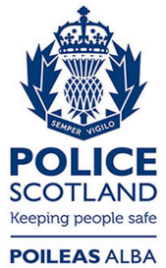 Freedom of Information ResponseOur reference:  FOI 24-1218Responded to:  23 May 2024